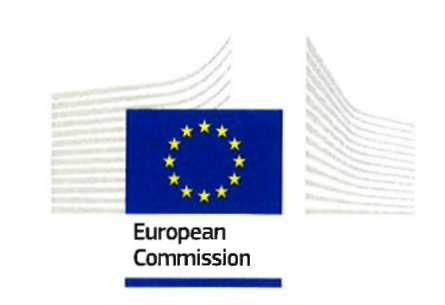 Szanowny Panie Wróblewski,Dziękuję za Pana wiadomość e-mailową z dnia 24 marca, w której podzielił się Pan z nami swoimi obawami dotyczącymi sytuacji gospodarczej w sektorze ogrodniczym w Polsce, a w szczególności sytuacją w branży szkółkarskiej, która jest konsekwencją wybuchu epidemii COVID-19.Przede wszystkim chciałbym Pana zapewnić, że Komisja w pełni rozumie Pańskie obawy w tej bezprecedensowo trudnej sytuacji.  Wszyscy mamy świadomość sezonowego charakteru branży szkółkarskiej, gdzie szczyt produkcji przypada na marzec, kwiecień oraz maj, w którym to okresie w Europie sprzedaje się większą część produkcji szkółkarskiej. Obecnie Państwa Członkowskie oraz Komisja prowadzą wzmożone prace oraz podejmują istotne wysiłki aby zapewnić, że sytuacja znajdzie się pod kontrolą. Komisja wnosi swój wkład mając na celu zapewnienie aby łańcuchy dostaw żywności nadal funkcjonowały w sposób efektywny oraz aby międzynarodowy przepływ towarów, środków transportu oraz pracowników nadal odbywał się w sposób płynny. Chciałbym aby Pan zwrócił uwagę na to jak działa ogólna strona internetowa Komisji w zakresie reagowania na Koronawirusa, gdzie codziennie zamieszczane są aktualne informacje.  W dniu 25 marca Prezydencja chorwacka w Radzie Unii Europejskiej zorganizowała również video konferencję na wysokim szczeblu z Ministrami Rolnictwa i Rybołówstwa.    Na tym ważnym spotkaniu Pańskie obawy związane z tą bezprecedensową sytuacją, która dotknęła branżę szkółkarską razem z rynkiem kwiatów, stały się jednym z omawianych problemów. Oprócz powyższego, moje służby zajmują się obecnie analizą wszelkich pytań otrzymywanych od Państw Członkowskich oraz przedstawicieli interesariuszy w celu opracowania wyczerpujących odpowiedzi oraz podjęcia konkretnych środków aby pomóc producentom zwycięsko przejść przez ten krytyczny okres. Odpowiedzi te wyjaśnią możliwości, które już dzisiaj są dostępne dla Państw Członkowskich podczas wdrażania CAP [Wspólnej Polityki Rolnej] oraz odpowiedzą na inne ewentualne potrzeby w zakresie zachowania elastyczności.Pan Wojciech WróblewskiPrezes Związku Szkółkarzy Polskich Al. Jana Pawła II 80, office 71PL -00-175 Warsawzszp@zszp.pl 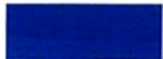 Ponadto Komisja przyjęła Tymczasowe ramy prawne w zakresie pomocy państwa w celu wsparcia gospodarki w dobie aktualnego kryzysu, które umożliwiają Państwom Członkowskim uzyskanie do 100.000 EURO dla poszczególnych rolników, włączając w to tych, którzy pracują w branży szkółkarskiej i którzy stają przed problemem braku płynności. Kwota ta może zostać uzupełniona przez pomoc de minimis, rodzaj wsparcia państwa, udzielanego na poziomie krajowym konkretnie dla sektora rolniczego, które może zostać przyznane bez konieczności uzyskania uprzedniej zgody Komisji. Ostatnio maksymalny próg tej pomocy został podwyższony do kwoty 20 000 EURO (a w konkretnych przypadkach do 25 000 EURO).  Oznacza to, że w sumie na poziomie krajowym może zostać przyznana pomoc dla danego gospodarstwa rolnego do kwoty 120 000 EURO (lub 125 000 EURO) w zakresie tymczasowych ram prawnych.Komisja wydała również Wytyczne dotyczące środków zarządzania granicami w celu ochrony zdrowia i zapewnienia dostępności towarów i podstawowych usług czyli "Guidelines for border management measures to protect citizens' health and to ensure the availability of goods and essential services", po których został przedstawiony Komunikat o wdrożeniu wytycznych w zakresie utworzenia tzw "zielonych korytarzy".  Aby utrzymać transport towarów w Unii Europejskiej w okresie obecnej pandemii oraz aby zapewnić nieprzerwane funkcjonowanie ogólnounijnych łańcuchów dostaw, Państwa Członkowskie zostały poproszone o wyznaczenie wewnętrznych punktów przejść granicznych w ramach transeuropejskiej sieci transportowej w formie przejść dla "zielonych korytarzy"  Przejścia graniczne dla zielonych korytarzy powinny być otwarte dla wszystkich pojazdów towarowych, bez względu na przewożone przez nie towary. Ich celem jest to aby przekraczanie granicy nie trwało dłużej niż 15 minut.  Komisja w sposób stały monitoruje i omawia sytuację razem z Państwami Członkowskimi.  Z powodu tych działań, które zostały podjęte, w ostatnich dniach zaobserwowaliśmy poprawę w zakresie czasu oczekiwania na granicach.Ponadto, w dniu 30 marca Komisja przyjęła dokument, w którym przedstawiła wskazówki dotyczące wprowadzenia w życie tymczasowego ograniczenia podróży innych niż niezbędne do UE, uproszczenia zasad tranzytu do celów repatriacji obywateli Unii oraz skutków dla wspólnej polityki wizowej.Wreszcie, Komisja za pomocą szeregu Rozporządzeń zwiększa elastyczność w zakresie przestrzegania zasad wdrażania CAP [Wspólnej Polityki Rolnej] zarówno dla rolników jak i Państw Członkowskich. Powinno to zapewnić rolnikom otrzymanie odpowiedniej pomocy w pilnych sprawach.Na zakończenie chciałbym zapewnić, że moje służby, we współpracy z administracją krajową Państw Członkowskich dokonują obecnie oceny wszelkich możliwości efektywnego wsparcia rolników oraz sektora rolno-spożywczego podczas całego tego trudnego okresu.Z wyrazami szacunku,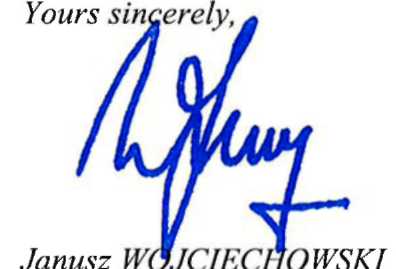 2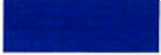 JANUSZ WOJCIECHOWSKICZŁONEK KOMISJI EUROPEJSKIEJ  DS. ROLNICTWARue de la Loi, 200 B-1049 Bruksela Tel. +32-2 295 02 20 Janusz.WOJCIECH0WSKI@ec.europa.euBruksela 08.04.2020 (2020) 2081266